Membership Application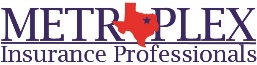 New RenewalPlease complete the form below. The annual membership fee is $75. If IWM is not your Primary Association (Ref. question 6), membership fee is $25. MIPP O Box 834Arlington TX 76004-0834Date: _____________________________________Member Contact Information	Preferred Mailing Address (check one):  ☐ Work	☐ HomeMember ProfileNumber of years employed in the insurance industry☐ 0-5	☐ 6-10	☐ 11-15	☐16-20	☐ 21-25	☐ 26-30	☐ 30+Job function (Check the one that most closely applies)CSR  ☐Agency Owner	☐Producer	☐ Adjuster ☐ Accounting   ☐ Claims☐Underwriting ☐Premium Finance ☐Risk Management ☐ Marketing ☐ Clerical	☐ OtherCheck here if you have Accounting experience (or have been a Local Association Treasurer for two years) and would consider serving on the Budget/Audit Committee.Type of employer☐Agency ☐ General Agency ☐ Insurance Company ☐ Premium Finance ☐ Retired☐Adjusting Firm ☐ Trade Association ☐ Glass Company ☐ Other______________Mark the type of insurance or related fields you handle. (Check all that apply.)Property/Casualty	☐Premium Finance	☐ Life/Accident/Health	☐ Annuities☐Risk Management	☐ Adjusting	☐ Other  	Indicate the type of insurance license(s) you currently hold.GL-PC    ☐PL-PC	☐ ISR	☐ GL-LH	☐ Adjuster	☐ Risk Manager ☐Not ApplicableDo you or your employer belong to other associations?  ☐No  ☐ Yes (If yes please mark all that apply)IIAT ☐ TSLA ☐ NAIW ☐ AIAT ☐ PIA  Other________________ Primary FIWT Association _____________Please let us know the top reason you decided to join IWMEducation ☐ Networking ☐ Leadership ☐ Industry Support ☐ Other __________________Are you under 40 years of age (to be included with the FIWT Under 40 group): ☐ Yes	☐ NoAre you interested in serving on a committee? ☐ Yes	☐ NoSelect committee interest:License number (required for CE class filing) 	☐Grandfathered ☐Not ApplicableDo we have your approval to use photos which may include you on Facebook and other marketing materials for IWM or FIWT? ☐ Yes	☐ NoThank you!Name:Name:Designations:Designations:Designations:Employer:Employer:Work Phone: Work Phone: Work Phone: Work Address:City:State:State:Zip:Preferred Email Address: Preferred Email Address: Preferred Email Address: Preferred Email Address: Preferred Email Address: Home AddressCity:State:State:Zip:Mobile Phone:Home Phone:Home Phone:Birthday (mm/dd):Birthday (mm/dd):CommunicationCommunication Community Service Community Service Constitution/By-Laws Constitution/By-Laws FIWT Events Coordinator FIWT Events CoordinatorPublicity Scholarship  Scholarship  Ways & Means Ways & MeansWeb AdministratorWeb Administrator Welcoming